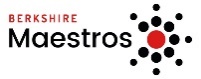 This form should be typed or written clearly in black ink.  Please complete Personal Details in block capitals and ensure it is fully completed and signed on the final page. Thank you.Exam Steward Application FormPlease continue on a separate sheet if necessary - you may include a max 2 page CV if preferred This form should be completed and returned electronically in full to jobs@berkshiremaestros.org.uk. Alternatively please send in the post to: Human Resources, Berkshire Maestros, Stoneham Court, 100 Cockney Hill, Reading, Berkshire, RG30 4EZ Ref / Position Applying forPersonal DetailsPersonal DetailsPersonal DetailsPersonal DetailsPersonal DetailsFull Name and previous name(s)Full Name and previous name(s)Address and post codeAddress and post codeEmail addressEmail addressPhone NumbersPhone NumbersMob:                         Home: Mob:                         Home: Mob:                         Home: Driving LicenceDriving Licence No licence held Provisional licence only Full driving licence No licence held Provisional licence only Full driving licenceFull driving licence currently on suspension due to ill-health or banDistance prepared to travel…………………………………………Do you have a current enhanced DBS?Do you have a current enhanced DBS? Yes NoIf Yes, please give full number and date: QTS: Yes    No   DfE No: . . / . . . . .If Yes, please give full number and date: QTS: Yes    No   DfE No: . . / . . . . .Current EmploymentCurrent EmploymentCurrent job titleEmployerStart dateAddress and post codeResponsibilities & dutiesNotice Period Required:Past Employment History (start with the most recent before current and work backwards)Past Employment History (start with the most recent before current and work backwards)Job titleStart and end datesEmployerAddress and post codeResponsibilities & dutiesReason for LeavingEmployment History Employment History Job titleStart and end datesEmployerAddress and post codeResponsibilities & dutiesReason for LeavingEmployment History Employment History Job titleStart and end datesEmployerAddress and post codeResponsibilities & dutiesReason for LeavingDeclarationsDeclarationsDeclarationsDeclarationsDeclarationsConvictions:Because of the nature of the work for which you are applying, this post is exempt from the provision of Section 4 (ii) of the Rehabilitation of offenders Act 1974 (Exceptions) Order 1975.  Applicants therefore are not entitled to withhold information about convictions and, in the event of being appointed, any failure to disclose such conviction could result in dismissal or disciplinary action by Berkshire Maestros.  Any information given will be completely confidential.Do you have any convictions, cautions, reprimands or warnings that are not "protected" as defined by the Rehabilitation of Offenders Act 1974 (Exceptions) Order 1975?           Yes              No If yes please give further information Please note: If you do not disclose any conviction you have, it could lead to your application being rejected, or, if you are appointed, may lead later to your dismissal.  If between the completion of this application form and taking up a job with Berkshire Maestros, you are convicted of a criminal offence you must inform Berkshire Maestros of this. Convictions:Because of the nature of the work for which you are applying, this post is exempt from the provision of Section 4 (ii) of the Rehabilitation of offenders Act 1974 (Exceptions) Order 1975.  Applicants therefore are not entitled to withhold information about convictions and, in the event of being appointed, any failure to disclose such conviction could result in dismissal or disciplinary action by Berkshire Maestros.  Any information given will be completely confidential.Do you have any convictions, cautions, reprimands or warnings that are not "protected" as defined by the Rehabilitation of Offenders Act 1974 (Exceptions) Order 1975?           Yes              No If yes please give further information Please note: If you do not disclose any conviction you have, it could lead to your application being rejected, or, if you are appointed, may lead later to your dismissal.  If between the completion of this application form and taking up a job with Berkshire Maestros, you are convicted of a criminal offence you must inform Berkshire Maestros of this. Convictions:Because of the nature of the work for which you are applying, this post is exempt from the provision of Section 4 (ii) of the Rehabilitation of offenders Act 1974 (Exceptions) Order 1975.  Applicants therefore are not entitled to withhold information about convictions and, in the event of being appointed, any failure to disclose such conviction could result in dismissal or disciplinary action by Berkshire Maestros.  Any information given will be completely confidential.Do you have any convictions, cautions, reprimands or warnings that are not "protected" as defined by the Rehabilitation of Offenders Act 1974 (Exceptions) Order 1975?           Yes              No If yes please give further information Please note: If you do not disclose any conviction you have, it could lead to your application being rejected, or, if you are appointed, may lead later to your dismissal.  If between the completion of this application form and taking up a job with Berkshire Maestros, you are convicted of a criminal offence you must inform Berkshire Maestros of this. Convictions:Because of the nature of the work for which you are applying, this post is exempt from the provision of Section 4 (ii) of the Rehabilitation of offenders Act 1974 (Exceptions) Order 1975.  Applicants therefore are not entitled to withhold information about convictions and, in the event of being appointed, any failure to disclose such conviction could result in dismissal or disciplinary action by Berkshire Maestros.  Any information given will be completely confidential.Do you have any convictions, cautions, reprimands or warnings that are not "protected" as defined by the Rehabilitation of Offenders Act 1974 (Exceptions) Order 1975?           Yes              No If yes please give further information Please note: If you do not disclose any conviction you have, it could lead to your application being rejected, or, if you are appointed, may lead later to your dismissal.  If between the completion of this application form and taking up a job with Berkshire Maestros, you are convicted of a criminal offence you must inform Berkshire Maestros of this. Convictions:Because of the nature of the work for which you are applying, this post is exempt from the provision of Section 4 (ii) of the Rehabilitation of offenders Act 1974 (Exceptions) Order 1975.  Applicants therefore are not entitled to withhold information about convictions and, in the event of being appointed, any failure to disclose such conviction could result in dismissal or disciplinary action by Berkshire Maestros.  Any information given will be completely confidential.Do you have any convictions, cautions, reprimands or warnings that are not "protected" as defined by the Rehabilitation of Offenders Act 1974 (Exceptions) Order 1975?           Yes              No If yes please give further information Please note: If you do not disclose any conviction you have, it could lead to your application being rejected, or, if you are appointed, may lead later to your dismissal.  If between the completion of this application form and taking up a job with Berkshire Maestros, you are convicted of a criminal offence you must inform Berkshire Maestros of this. Have you applied to work for Berkshire Maestros previously?Have you applied to work for Berkshire Maestros previously?Have you applied to work for Berkshire Maestros previously?Have you applied to work for Berkshire Maestros previously?Yes        No     Have you applied to work for Berkshire Maestros previously for an administrative post?Have you applied to work for Berkshire Maestros previously for an administrative post?Have you applied to work for Berkshire Maestros previously for an administrative post?Have you applied to work for Berkshire Maestros previously for an administrative post?Yes        No  Have you been disqualified from working in Childcare?Have you been disqualified from working in Childcare?Have you been disqualified from working in Childcare?Have you been disqualified from working in Childcare?Yes        No        If you are a registered disabled person, please give RDP number   If you are a registered disabled person, please give RDP number   Where did you see this post advertised? Internal NoticeWhere did you see this post advertised? Internal NoticeWhere did you see this post advertised? Internal NoticeDo you suffer from any health condition or disability for which you might need assistance to carry out your duties or in order to attend the interview?   YES/NO   ( please delete as appropriate). If YES, please give details and you will be required to complete an Occupational Health Assessment form if your application is successful:Do you suffer from any health condition or disability for which you might need assistance to carry out your duties or in order to attend the interview?   YES/NO   ( please delete as appropriate). If YES, please give details and you will be required to complete an Occupational Health Assessment form if your application is successful:Do you suffer from any health condition or disability for which you might need assistance to carry out your duties or in order to attend the interview?   YES/NO   ( please delete as appropriate). If YES, please give details and you will be required to complete an Occupational Health Assessment form if your application is successful:Do you suffer from any health condition or disability for which you might need assistance to carry out your duties or in order to attend the interview?   YES/NO   ( please delete as appropriate). If YES, please give details and you will be required to complete an Occupational Health Assessment form if your application is successful:Do you suffer from any health condition or disability for which you might need assistance to carry out your duties or in order to attend the interview?   YES/NO   ( please delete as appropriate). If YES, please give details and you will be required to complete an Occupational Health Assessment form if your application is successful:Are you eligible to work in the UK?Are you eligible to work in the UK?Are you eligible to work in the UK?Are you eligible to work in the UK?Yes        No     I declare that the information given in this application form is true and I must notify Berkshire Maestros CEO or DSL in writing immediately of anything that affects my suitability including any cautions, warnings, convictions, orders or other determinations made in respect of me or a member of my household that would render me disqualified from working with children.CANVASSING IN ANY FORM WILL DISQUALIFY A CANDIDATEBerkshire Maestros is an equal opportunities employer.  Decisions relating to employment are made with regard ONLY to the requirements of the post.  No applicant or employee will be treated less favourably than any other on grounds of race, gender, disability, marital status or age.Should the information contained in this document be held on a computer, any item of personal data will be subject to and comply with GDPR and the Berkshire Maestros Data Protection Policy.  Berkshire Maestros fully recognises its responsibilities for child protection and ensure we practise safe recruitment in checking the suitability of staff and volunteers to work with children. Full details of our policy can be viewed on our website www.berkshiremaestros.org.ukI declare that the information given in this application form is true and I must notify Berkshire Maestros CEO or DSL in writing immediately of anything that affects my suitability including any cautions, warnings, convictions, orders or other determinations made in respect of me or a member of my household that would render me disqualified from working with children.CANVASSING IN ANY FORM WILL DISQUALIFY A CANDIDATEBerkshire Maestros is an equal opportunities employer.  Decisions relating to employment are made with regard ONLY to the requirements of the post.  No applicant or employee will be treated less favourably than any other on grounds of race, gender, disability, marital status or age.Should the information contained in this document be held on a computer, any item of personal data will be subject to and comply with GDPR and the Berkshire Maestros Data Protection Policy.  Berkshire Maestros fully recognises its responsibilities for child protection and ensure we practise safe recruitment in checking the suitability of staff and volunteers to work with children. Full details of our policy can be viewed on our website www.berkshiremaestros.org.ukI declare that the information given in this application form is true and I must notify Berkshire Maestros CEO or DSL in writing immediately of anything that affects my suitability including any cautions, warnings, convictions, orders or other determinations made in respect of me or a member of my household that would render me disqualified from working with children.CANVASSING IN ANY FORM WILL DISQUALIFY A CANDIDATEBerkshire Maestros is an equal opportunities employer.  Decisions relating to employment are made with regard ONLY to the requirements of the post.  No applicant or employee will be treated less favourably than any other on grounds of race, gender, disability, marital status or age.Should the information contained in this document be held on a computer, any item of personal data will be subject to and comply with GDPR and the Berkshire Maestros Data Protection Policy.  Berkshire Maestros fully recognises its responsibilities for child protection and ensure we practise safe recruitment in checking the suitability of staff and volunteers to work with children. Full details of our policy can be viewed on our website www.berkshiremaestros.org.ukI declare that the information given in this application form is true and I must notify Berkshire Maestros CEO or DSL in writing immediately of anything that affects my suitability including any cautions, warnings, convictions, orders or other determinations made in respect of me or a member of my household that would render me disqualified from working with children.CANVASSING IN ANY FORM WILL DISQUALIFY A CANDIDATEBerkshire Maestros is an equal opportunities employer.  Decisions relating to employment are made with regard ONLY to the requirements of the post.  No applicant or employee will be treated less favourably than any other on grounds of race, gender, disability, marital status or age.Should the information contained in this document be held on a computer, any item of personal data will be subject to and comply with GDPR and the Berkshire Maestros Data Protection Policy.  Berkshire Maestros fully recognises its responsibilities for child protection and ensure we practise safe recruitment in checking the suitability of staff and volunteers to work with children. Full details of our policy can be viewed on our website www.berkshiremaestros.org.ukI declare that the information given in this application form is true and I must notify Berkshire Maestros CEO or DSL in writing immediately of anything that affects my suitability including any cautions, warnings, convictions, orders or other determinations made in respect of me or a member of my household that would render me disqualified from working with children.CANVASSING IN ANY FORM WILL DISQUALIFY A CANDIDATEBerkshire Maestros is an equal opportunities employer.  Decisions relating to employment are made with regard ONLY to the requirements of the post.  No applicant or employee will be treated less favourably than any other on grounds of race, gender, disability, marital status or age.Should the information contained in this document be held on a computer, any item of personal data will be subject to and comply with GDPR and the Berkshire Maestros Data Protection Policy.  Berkshire Maestros fully recognises its responsibilities for child protection and ensure we practise safe recruitment in checking the suitability of staff and volunteers to work with children. Full details of our policy can be viewed on our website www.berkshiremaestros.org.ukSignedDate